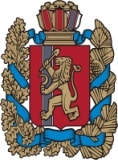 АДМИНИСТРАЦИЯ БОГУЧАНСКОГО РАЙОНАПОСТАНОВЛЕНИЕ12.10.2020 г.                               с. Богучаны                                      № 1019-пО внесении изменений в постановление администрации Богучанского района от 25.11.2019 №1151-п «Об утверждении Порядка возмещения расходов на оплату стоимости найма (поднайма) жилых помещений работникам бюджетной сферы Богучанского района»В целях реализации подпрограммы «Приобретение жилых помещений работникам бюджетной сферы Богучанского района муниципальной программы» муниципальной программы Богучанского района «Обеспечение доступным и комфортным жильем граждан Богучанского района», утверждённой постановлением администрации Богучанского района от 01.11.2013 № 1396-п, и приведения в соответствие с действующим законодательством, в соответствии со ст. 78 Бюджетного кодекса Российской Федерации, руководствуясь ст.ст. 7, 43, 47 Устава Богучанского района, ПОСТАНОВЛЯЮ:1. Внести в постановление администрации Богучанского района от 25.11.2019 №1151-п «Об утверждении Порядка возмещения расходов на оплату стоимости найма (поднайма) жилых помещений работникам бюджетной сферы Богучанского района» следующие изменения (далее- постановление):1.1. п.2.6 постановления изложить в новой редакции:«2.6. Возмещение расходов осуществляется Главным распорядителем ежемесячно в срок до 10 числа месяца, следующего за отчетным, начиная с месяца издания приказа о возмещении расходов, принятого на основании решения Комиссии, путем перечисления денежных средств на расчетный счет работника, открытого в кредитных организациях. За декабрь месяц допускается перечисление денежных средств не ранее 20 декабря текущего года.».2. Контроль за выполнением настоящего постановления возложить на заместителя Главы Богучанского района по социальным вопросам И.М. Брюханова.3. Постановление вступает в силу со дня, следующего за днем его опубликования в Официальном вестнике Богучанского района.И.о. Главы Богучанского района                                     С.И. Нохрин